Resoluciones #076 - #087Resoluciones #076 - #087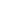 